АДМИНИСТРАЦИЯ  МУНИЦИПАЛЬНОГО  ОБРАЗОВАНИЯ«ГЛИНКОВСКИЙ  РАЙОН» СМОЛЕНСКОЙ ОБЛАСТИП О С Т А Н О В Л Е Н И Еот 6 сентября 2022 г. № 295 Администрация муниципального образования «Глинковский район» Смоленской области   п о с т а н о в л я е т:Утвердить перечень автомобильных дорог местного значения вне границ   населенных пунктов муниципального образования «Глинковский район» Смоленской области.Постановление Администрации муниципального образования «Глинковский район» Смоленской области от 08.08.2014 г. № 257 «Об утверждении перечня автомобильных дорог местного значения вне границ населенных пунктов муниципального образования «Глинковский район» Смоленской области (в редакции постановлений от 01.08.2016 г. №305, от 17.05.2018 г. №154, от 28.12.2018 г. № 495, от 04.10.2019 г. № 322, от  20.10.2020 г. № 341, от 30.10.2020 г. № 350, от 19.03.2021 г. № 88, от 07.06.2021 г. № 179, от 12.10.2021 г. № 277, от 09.02.2022 г. № 45) признать утратившим силу.3. Контроль за исполнением настоящего постановления оставляю за собой.Глава муниципального образования «Глинковский район» Смоленской области                                                                   М.З. КалмыковПЕРЕЧЕНЬавтомобильных дорог местного значения вне границ населенных пунктов в границахмуниципального образования «Глинковский район» Смоленской областиОб утверждении перечня автомобильных дорог местного значения вне границ населенных пунктов муниципального образования «Глинковский район» Смоленской областиПриложение к постановлению Администрации муниципального образования  «Глинковский  район» Смоленской области от 06.09.2022 г.  № 295№ п/пНаименование автомобильных дорогПротяженность Асфальт (м)/грунтовка (км)Идентификационный номер автомобильной дороги (в соответствии с Приказом Министерства транспорта Российской Федерации от 07.02.2007 № 16)Учетный номер автомобильной дороги (в соответствии с Приказом Министерства транспорта Российской Федерации от 07.02.2007 № 16)Порядковый номер автомобильной дороги1234561.д. Добромино – д. Суборовка -  д. Белая-Гривав - д. Березня - д. Колодези0/15,066-209 ОП МР 66-209-166-209-112.д. Василево -  д. Алексеево - д. Клемятино 0/12,966-209 ОП МР 66-209-266-209-223.д. Добромино – д. Шилово 0/7,066-209 ОП МР 66-209-366-209-334.д. Добромино – д. Горбово – д. Галеевка0/18,066-209 ОП МР 66-209-466-209-445.д. Новая – д. Балакереводо границы с Дорогобужским районом3,510/0,12066-209 ОП МР 66-209-566-209-556.д. Басманово –д. Тишково-д. Каськово  до границы с Дорогобужским районом0/6,066-209 ОП МР 66-209-666-209-668«Глинка – Ново-Яковлевичи – Ново-Брыкино» - д. Марьино0/0,766-209 ОП МР 66-209-1766-209-17179«Совкино – Крашнево» - Ляды0/2,666-209 ОП МР 66-209-1866-209-181810с. Дубосище  - д. Воротнино0/3,066-209 ОП МР 66-209-2066-209-202011с. Дубосище  - д. Орлово0/1,566-209 ОП МР 66-209-2166-209-212112с. Дубосище  - д. Тимошово- д. Болотово0/5,066-209 ОП МР 66-209-2366-209-232313д. Белый Холм  - д. Спаськово0/1,066-209 ОП МР 66-209-2666-209-262614От ветстанции до пересечения с автомобильной дорогой  «Глинка-Дубосище» 1,5/066-209 ОП МР 66-209-2466-209-242415Подъезд к сельскому кладбищу д. Новая- от окружной автомобильной дороги местного значения от железнодорожного переезда до д. Новая0/0,766-209 ОП МР 66-209-2666-209-262616Подъезд к кладбищу ур. Агеевка- от окружной дороги по д. Петропавловка (от ветстанции до пересечения с автомобильной дорогой «Глинка-Дубосище-Белый Холм-Немыкари»)0/0,6566-209 ОП МР 66-209-2766-209-272717Подъезд к кладбищу д. Новая Буда от автомобильной дороги «Глинка-Бердники»0/1,166-209 ОП МР 66-209-2866-209-282818Подъезд к кладбищу ур. Васильково –от автомобильной дороги «Глинка-Дубосище-Белый Холм-Немыкари» -Иваники0/0,466-209 ОП МР 66-209-2966-209-292919Подъезд к кладбищу д. Совкино0/0,666-209 ОП МР 66-209-3066-209-303020д. Крашнево-д.Ивонино	0/	2,266-209 ОП МР 66-209-3166-209-313121Подъезд к кладбищу д. Клоково0/0,866-209 ОП МР 66-209-3266-209-323222Подъезд к кладбищу д. Болтутино0/0,966-209 ОП МР 66-209-3366-209-333323д. Левыкино – д. Колзаки0/4,166-209 ОП МР 66-209-3466-209-343424д. Новобрыкино-д.Николаевское0/8,066-209 ОП МР 66-209-3566-209-353525«Глинка-Бердники»- д. Новая Буда0/0,366-209 ОПМР 66-209-3666-209-363626Подъезд к кладбищу  д. Хотеево0/0,566-209 ОПМР 66-209-3766-209-373727Автомобильная дорога от железнодорожного переезда  с. Глинка до д. Новая2,400/066-209 ОПМР 66-209-3866-209-383828Автомобильная дорога от с. Глинка до автомобильной дороги Петропавловка-Дубосище-Добромино0,555/066-209 ОПМР 66-209-3966-209-393929Подъезд к д. Рукино Глинковского района Смоленской области0,37/066-209 ОПМР 66-209-4066-209-404030Автомобильная дорога от д. Розовка до автомобильной дороги д. Болтутино-д.Белый Холм0,58/066-209 ОПМР 66-209-4166-209-414131Подъезд к кладбищу д. Лябово (урочище)0/1,866-209 ОПМР 66-209-4266-209-424232Подъезд к кладбищу д. Яковлево0/2,066-209 ОПМР 66-209-4366-209-434333Подъезд к кладбищу д. Старая Буда  0/0,366-209 ОПМР 66-209-4466-209-4444Всего8,915/91,17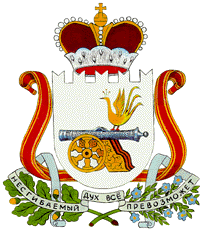 